Чем полезны пазлы…• Развитие мелкой моторики, координации движений. • Тренировка способности увидеть задачу с разных сторон, способность принимать комплексные сложные решения, развитие логического  мышления. • Развитие воображения, пространственного мышления, фантазии, внимания, памяти. Ребенку необходимо уметь образно представить то, что он должен собрать, а во время сборки пазла постоянно удерживать этот образ в памяти.• Развитие способности самостоятельного принятия решений, самостоятельного поиска ответа без помощи взрослых. Полная свобода в выборе стратегии поведения при сборе картинок позволит ребенку поверить в свои силы, самостоятельность, что впоследствии поможет ему самостоятельно принимать решения в разных жизненных ситуациях.Наш адрес:Владимирская область,Селивановский район,п. Красная Горбатка,ул. 1-ая Заводская, д. 3-аТел.: 8 (49 236) 2-27-95сайт:http://selivcson.social33.rue-mail: seliv_cso@uszn.avo.ruЗаместитель директора Коннова Екатерина ВикторовнаТелефон: 8 (49 236) 2-29-70Заведующий отделениемГрибкова Оксана НиколаевнаСпециалисты по социальной работе:Силанова Юлия ВикторовнаКлевцова Наталья НиколаевнаЛогопед Маргарян Александра СергеевнаПсихолог в социальной сфереЧернова Татьяна РомановнаТелефон экстренной психологической помощи: 8  (49 236) 2-15-51Часы работы Центра:8-00 – 17-00Обеденный перерыв:12-00 – 13-00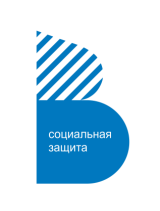 Департамент социальнойзащиты населенияВладимирской областиГБУСО ВО «Селивановский                            комплексный центр социального                                 обслуживания населения»Стационарное отделение«Развиваемся, играя: ПАЗЛЫ для детей»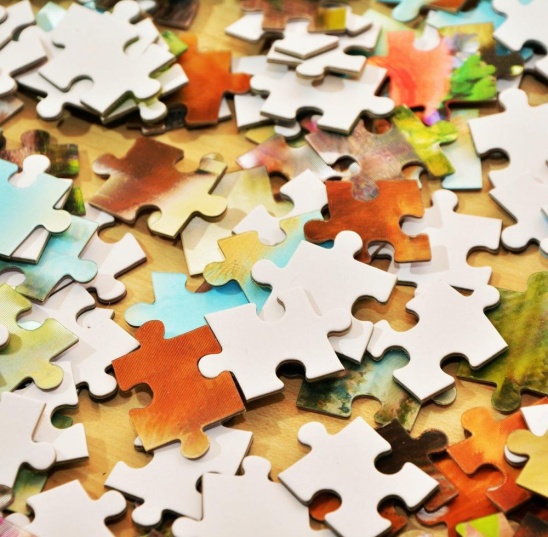 БУКЛЕТ ДЛЯ РОДИТЕЛЕЙп. Красная ГорбаткаПазлы - это занимательная развивающая и обучающая игра, которая требует усидчивости, аккуратности, терпения и внимательности.Пазлы позволяют снимать физическое и психическое напряжение. Во время складывания и подбора деталей дети сосредоточены только на одной задаче и отключаются от своих мыслей.Пазлы позволяют наглядно проиллюстрировать, что в жизни трудности и проблемы порой не так страшны, как кажется.Собранная картинка прекрасная иллюстрация того, как выглядит ситуация в целом, если перестать зацикливаться на отдельных деталях.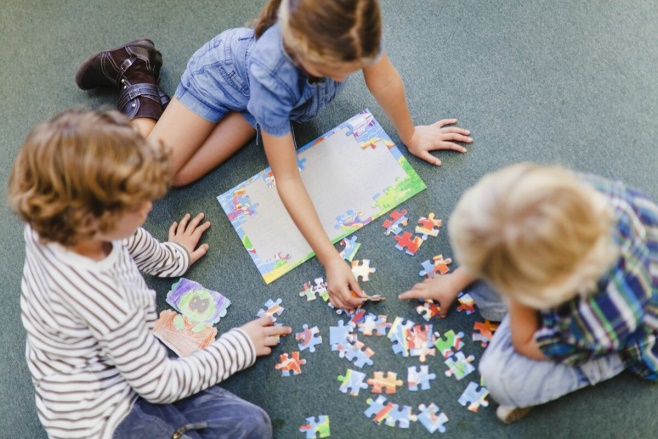 Периоды игр с пазлами1. От 12 месяцев до 18 месяцев. Дети могут уже самостоятельно собирать простейшие пазлы - разрезные картинки, состоящие из двух-трех частей. В процессе игры ребенок знакомится с изображением разных предметов, которые ему предстоит собрать. Это способствует развитию пространственной ориентации и логическому мышлению. Со временем можно усложнять задания, предлагая малышу картинки, состоящие из большего числа деталей (4, 6). После этого можно переходить к фигурным пазлам (разрезанным не по прямой линии).2. От 18 месяцев до 36 месяцев. В этом возрасте малышу можно предлагать как небольшие бумажные пазлы, так и доски-вкладыши. Ребенок учится соотносить форму фигурки и отверстие вкладыша, что значительно обогащает его знания, о взаимосвязи фигуры и ее контура. Для начала подойдут пазлы из 4, 5, 6 и 7 элементов. Также можно предложить пазлы из 8, 12, 16 и 20 элементов.3. От 4 лет до 8 лет. Дети активно конструируют в игре, самостоятельно создают какие-то фигуры или вещи, строят что-то по просьбе взрослых без наличного образца. Тем самым они познают внутреннюю логику и связи предметов, что способствует формированию и развитию образного мышления. Для четырехлетних малышей подойдут головоломки с крупными элементами. Детям на пятом году жизни советуем выбирать пазлы на 60 элементов. Восьмилетние дети могут справиться с пазлами в количестве от 260, вплоть до 500 элементов.4. От 10 лет. Через пазлы и головоломки дети учатся решать новые творческие задачи, алгоритм которых не задан заранее, а зачастую неизвестен. Предлагаемое количество элементов и степень сложности нужно подбирать, в зависимости от индивидуальных способностей ребенка.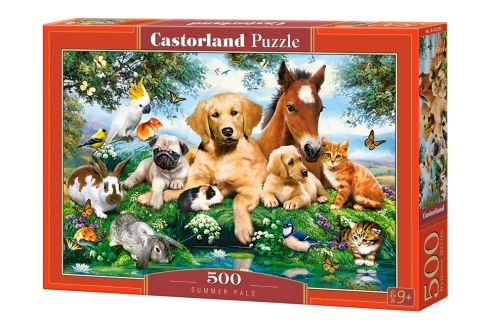 